NollbudgeteringNollbudgetering är en bra metod för att uppnå effektivisering och minskat budgetslitage. Avsaknaden av långsiktiga budgetramar försvårar möjligheterna till att uppnå en budget i balans och hållbara strukturer. Då landskapsregeringen valt att inte använda budgetramar krävs alternativa metoder för att uppnå en balanserad ekonomi. Nollbudgetering skapar stora möjligheter till kostnadsminskningar och effektiviseringsvinster, där landskapsregeringen under hösten bör implementera metoden inom förvaltning och underliggande myndigheter.FÖRSLAGRubrik i den allmänna motiveringen: Landskapets ekonomiska läge och likviditetssituationSida: 5Följande text läggs till: ”Landskapsregeringen kommer inleda arbetet med att implementera effektiviseringssystemet "nollbudgetering" inom förvaltning och  underliggande myndigheter som ett led att hantera årsbudget 2021.”Mariehamn den 11 september 2020John HolmbergIngrid ZettermanRainer JuslinSimon PåvalsKatrin SjögrenPernilla Söderlund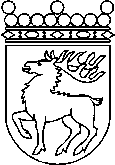 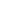 Ålands lagtingBUDGETMOTION nr    35/2019-2020BUDGETMOTION nr    35/2019-2020Lagtingsledamot DatumJohn Holmberg m.fl.2020-09-11Till Ålands lagtingTill Ålands lagtingTill Ålands lagtingTill Ålands lagtingTill Ålands lagting